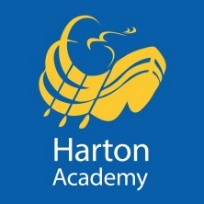 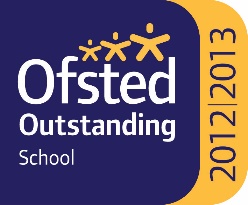 SCHOOL SUPPORT ASSISTANT32.5 hpw / term time only / £14,579 pa (actual salary, pay award pending)Permanent appointmentalso fixed term appointment until summer 2023 for candidates looking to go into teaching (see below*)As part of a team, your skills and experience will enable you to support a range of students with identified learning needs, providing both learning and behavioural support as required.  You will also provide effective cover for teaching colleagues in the event of an absence.  In between classroom sessions, you will assist with administrative tasks, including examination support.You will either be first aid qualified or willing to undertake training to assist with the support we give in school.The working hours are 8.30am to 4pm on Monday, or to 3.45 on Tuesday to Friday.  You will have an hour for lunch, however on two days a week you will assist with lunchtime cover, and have a half hour lunch.*For the fixed term post – if you are thinking of secondary teaching but don’t have much classroom experience?  And had you thought of taking a slightly different route into the profession?At Harton Academy we have noticed over the years that people who apply to do teacher training with us and have come from a background where they have worked in a classroom for a while – spread their wings and fly much more quickly.  It’s something, we think, to do with the fact that they have made great strides in learning their classroom management skills before they start to train.We are the first to understand that teaching isn’t just about subject knowledge. Working in a classroom gives you the opportunity to watch outstanding teachers deal with a whole range of issues and behaviours – and we think the chance to concentrate on this before you start to learn how to teach as well as keep on top of your college work, is an opportunity you should seriously consider.Harton Academy is an Outstanding Academy, with a large student population, from 11-18.  We have a diverse student base, giving a whole spectrum of backgrounds, abilities, needs and wants.  We believe we are an excellent place to work as well as train.So why should you take this route into teaching?  Why wouldn’t you just go straight into a PCGE course?Well, you may have just spent the last few years working hard and building up debt.  Working for us will pay you a salary, as well as give you access to top-notch training. You will work alongside the range of subjects taught at secondary level, and with high ability, less able students as well as those pupils who have a special educational need.Working with us will give you an idea of how the school year works - you see a different side as a staff member.Students who have worked with us before going on to train all say that to be able to do the course with this experience already in their back pocket, they feel gives them a flying start.  A PGCE year is a busy one, and has lots of hard work – both in school and for the HE provider.Why not pace yourself and work on this while earning a salary?Yes, you won’t start training for another year, but think of the advantages in having worked for a whole school year in an outstanding school, having earned a salary and, who knows – you may find that you want to train in our partnership.There’s no requirement to apply for, or do your teacher training with us – you may prefer a more traditional route of a PGCE course at University.  But then, having been here – you may find you prefer the challenge of being on the front line for the whole course.We think you will.If you choose to work at Harton, you can be confident that you are joining a committed, supportive and very successful team.  You will be coming to an extremely popular and over-subscribed 11-18 school, with over 1600 students, which …was judged “outstanding” in all categories in our Ofsted inspection in January, 2013in February 2009 featured in a national publication by Ofsted entitled ‘12 Outstanding Secondary Schools – Excelling Against the Odds’achieves excellent examination results in KS4 and KS5has an established 6th Form Centre , offering an extensive range of level 3 courses, a varied enrichment programme and a challenging academic environmentprepares all students for the destination of their choice, whether continuing in further and higher education or into the world of workWe are committed to safeguarding and promoting the welfare of children, young people and vulnerable adults.  We expect all our staff and volunteers to share our commitment.  Successful applicants are required to obtain an Enhanced Certificate of Disclosure from the Disclosure and Barring Service.How to applyPlease note that it is our intention to only interview candidates who are fully vaccinated against Covid-19, except where an individual has a protected characteristic, under the Equality Act, which may make them exempt from this.Application packs are available from Harton Academy’s website https://harton-tc.co.uk/year-7-11/information/vacancies/school-support-assistant-2/ The revised closing date for applications is Tuesday 8th February, 2022, at 12 noon.Applications should be returned to recruitment@hartonacademy.co.uk